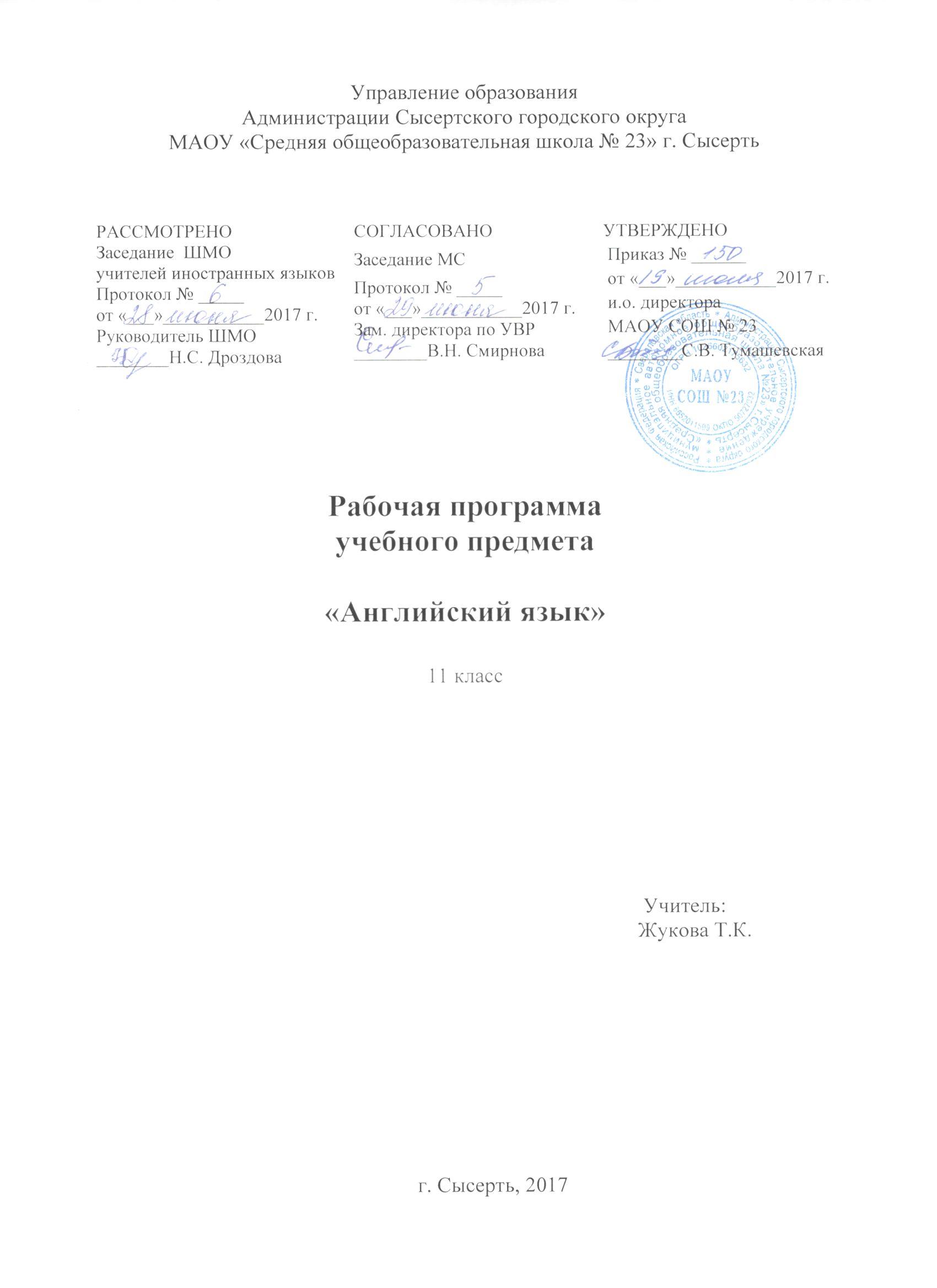 СРЕДНЕЕ (ПОЛНОЕ)  ОБЩЕЕ  ОБРАЗОВАНИЕ1. Пояснительная запискаРабочая программа составлена на основе - Стандарта основного общего образования по иностранному языку (.)   - Примерной программы по иностранным языкам (английский язык)   АСТ – Астрель                Москва      2006- Образовательной программы МАОУ «Средняя общеобразовательная школа №23»  на 2013-2014 учебный год- Авторской программы курса к УМК Английский с удовольствием / Enjoy English  для 2-11 классов общеобразовательных   учреждений    Обнинск    Титул    2010 – 56с                          Авторы: М.З. Биболетова, Н.Н. ТрубаневаИзучение иностранного языка на ступени основного общего образования направлено на достижение следующих целей:- дальнейшее развитие иноязычной коммуникативной компетенции в совокупности ее составляющих – речевой, языковой, социокультурной, компенсаторной, учебно-познавательной;- речевая компетенция – совершенствование коммуникативных умений в четырех основных видах речевой деятельности (говорении, аудировании, чтении, письме); умение планировать свое речевое и неречевое поведение;- языковая компетенция – овладение новыми языковыми средствами в соответствии с отобранными темами, сферами; увеличение объема используемых лексических единиц; развитие навыков оперирования языковыми единицами в коммуникативных целях; - социокультурная компетенция – увеличения объема знаний о социокультурной специфике страны/стран изучаемого иностранного языка, совершенствование умений строить свое речевое и неречевое поведение адекватно этой специфике, формирование умений выделять общее и специфическое в культуре родной страны и страны изучаемого языка; - компенсаторная компетенция – дальнейшее развитие умений выходить из положения в условиях дефицита языковых средств при получении и передаче иноязычной информации;- учебно-познавательная компетенция –  развитие общих и специальных учебных умений; позволяющих совершенствовать учебную деятельность по овладению иностранным языком, удовлетворять с его помощью познавательные интересы в других областях знания;- развитие и воспитание способности и готовности к самостоятельному и непрерывному изучению иностранного языка, дальнейшему самообразованию с его помощью, использованию иностранного языка в других областях знаний; способности к самооценке через наблюдение за собственной речью на родном и иностранном языках; личностному самоопределению в отношении их будущей профессии; социальная адаптация; формирование качеств гражданина и патриота. 2. Описание места учебного предмета в учебном планеФедеральный базисный учебный план для образовательных учреждений РФ отводит 210 часов для обязательного изучения учебного предмета на этапе полного среднего образования из расчета 3 учебных часа в неделю в 10-11 классах.Примерная программа, на основе которой построена данная рабочая программа, рассчитана на 210 учебных часов. При этом в ней предусмотрен резерв свободного времени в размере 10% от общего объема часов для реализации авторских подходов, использования разнообразных форм организации учебного процесса, внедрения современных педагогических технологий.3. Общая характеристика предметаОсновное назначение предмета «Иностранный язык» состоит в формировании коммуникативной компетенции, т.е. способности и готовности осуществлять иноязычное межличностное и межкультурное общение с носителями языка.  Иностранный язык, как учебный предмет, характеризуется: - межпредметностью (содержанием речи на иностранном языке могут быть сведения из разных областей знаний, например, литературы, искусства, истории, географии, математики и др.);- многоуровневостью (с одной стороны, необходимо овладение различными языковыми средствами, соотносящимися с аспектами языка: лексическим, грамматическим, фонетическим, с другой – умениями в четырех видах речевой деятельности);- полифункциональностью (может выступать как цель обучения и как средство приобретения сведений в самых различных областях знания).Примерная программа, на основе которой построена данная рабочая программа, нацелена на реализацию личностно-ориентированного, коммуникативно- когнитивного, социокультурного деятельностного подхода к обучению иностранным языкам (в том числе английскому).  Личностно-ориентированный подход, ставящий в центр учебно-воспитательного процесса личность ученика, учет его способностей, возможностей и склонностей, предполагает особый акцент на социокультурной составляющей иноязычной коммуникативной компетенции.4. Описание ценностных ориентиров содержания предметаПримерная программа, составленная на основе Федерального компонента государственного стандарта среднего (полного) общего образования, предусматривает развитие у учащихся учебных умений, связанных с приемами самостоятельного приобретения знаний; использовать двуязычные и одноязычные словари и другую справочную литературу, ориентироваться в письменном и аудиотексте на английском языке, обобщать информацию, выделять ее из различных источников; а также развитие специальных учебных умений: использовать выборочный перевод для достижения понимания текста, интерпретировать языковые средства, отражающие особенности культуры англоязычных стран, участвовать в проектной деятельности межпредметного характера, в том числе с использованием Интернета.       5. Результаты изучения предмета знать / понимать- значения новых лексических единиц, связанных с тематикой данного этапа обучения и соответствующими ситуациями   общения, в том числе оценочной лексики, реплик-клише речевого этикета, отражающих особенности культуры страны /стран   изучаемого языка;- значение изученных грамматических явлений в расширенном объеме (видо-временные, неличные и неопределенно-личные   формы глагола, формы условного наклонения, косвенная речь / косвенный вопрос, побуждение и др., согласование времен);- страноведческую информацию из аутентичных источников, обогащающую социальный опыт школьников: сведения о стране /   странах изучаемого языка, их науке и культуре, исторических и современных реалиях, общественных деятелях, месте в   мировом сообществе и мировой культуре, взаимоотношения с нашей страной, языковые средства и правила речевого и   неречевого поведения в соответствии со сферой общения и социальным статусом партнера;уметь:говорение- вести диалог, используя оценочные суждения, в ситуациях официального и неофициального общения (в рамках изученной   тематики); беседовать о себе, своих планах; участвовать в обсуждении проблем в связи с прочитанным / прослушанным   иноязычным текстом, соблюдая правила речевого этикета;- рассказывать о своем окружении, рассуждать в рамках изученной тематики и проблематики; представлять социокультурный  портрет своей страны и страны / стран изучаемого языка;аудирование- относительно полно и точно понимать высказывания собеседника в распространенных стандартных ситуациях повседневного   общения, понимать основное содержание и извлекать необходимую информацию из различных аудио- и видеотекстов:   прагматических (объявления, прогноз погоды), публицистических (интервью, репортаж), соответствующих тематике данной   ступени обучения;  чтение- читать аутентичные тексты различных стилей: публицистические, художественные, научно-популярные, прагматические –   используя основные виды чтения (ознакомительное, изучающее, поисковое / просмотровое) в зависимости от коммуникативной   задачи;письменная речь- писать личное письмо, заполнять анкету, письменно излагать сведения о себе в форме, принятой в стране / странах изучаемого   языка, делать выписки из иноязычного текста;использовать приобретенные знания и умения в практической деятельности и повседневной жизни для:- общения с представителями других стран, ориентации в современном поликультурном мире;- получения сведений из иноязычных источников информации (в том числе через Интернет), необходимых в образовательных и   самообразовательных целях;- расширения возможностей в выборе будущей профессиональной деятельности;- изучения ценностей мировой культуры, культурного наследия и достижений других стран; ознакомления представителей   зарубежных стран с культурой и достижениями России.6. Содержание среднего (полного) общего образования по учебному предмету    Предметное содержание речи (СТАНДАРТ):   Социально-бытовая сфера. Повседневная жизнь, быт, семья. Межличностные отношения. Здоровье и забота о нем.   Социально-культурная сфера. Жизнь в городе и сельской местности. Научно-технический прогресс. Природа и экология.    Молодежь в современном обществе. Досуг молодежи. Страна / страны изучаемого языка, их культурные особенности,    достопримечательности. Путешествия по своей стране и за рубежом.   Учебно-трудовая сфера. Современный мир профессий. Планы на будущее, проблема выбора профессии. Роль иностранного    языка в современном мире.  Предметное содержание речи     10-11 класс     210 учебных часов   (за основу взята ПРИМЕРНАЯ ПРОГРАММА, составленная на основе  Федерального компонента государственного    стандарта основного общего  образования)1. Социально-бытовая сфера. Повседневная жизнь семьи, ее доход, жилищные и бытовые условия проживания в городской квартире или в доме/коттедже в сельской местности. Распределение домашних обязанностей в семье. Общение в семье и в школе, межличностные отношения с друзьями и знакомыми. Здоровье и забота о нем, самочувствие, медицинские услуги.                                                                                                                         50 часов 2. Социально-культурная сфера. Молодежь в современном обществе. Досуг молодежи: посещение кружков, спортивных секций и клубов по интересам. Страна/страны изучаемого языка, их достопримечательности. Путешествие по своей стране и за рубежом, его планирование и организация, места и условия проживания туристов, осмотр достопримечательностей. Природа и экология, научно-технический прогресс                                                    90 часов3. Учебно-трудовая сфера. Современный мир профессий. Возможности продолжения образования в высшей школе. проблемы выбора будущей сферы трудовой и профессиональной деятельности, профессии, планы на ближайшее будущее. Языки международного общения и их роль при выборе профессии в современном мире.           50 часовУчебно-тематическое планирование к УМК  М.З. Биболетовой, Е.Е. Бабушис, Н.Д. Снежко  «Английский с удовольствием / Enjoy English» для 11 класса                                  Календарно-тематическое планирование к УМК  М.З. Биболетовой, Е.Е. Бабушис, Н.Д. Снежко  «Английский с удовольствием / Enjoy English» для 11 класса                                  класс                       тематика общениякол-во часов10 классПовседневная жизнь подростка. Отношения с друзьями. Как управлять своим временем, разумно сочетая напряженную учебу, общение с семьей и отдых: советы взрослых и личное мнение. 4 часаИстория моей семьи: связь поколений. Семейная гостиная. Родные / сводные братья и сестры. Бывает ли детям неловко за родителей. Проект «Из истории моей семьи».6 часовБольшие и маленькие семьи. Что делает семью счастливой? Полезны ли семейные ссоры? Как родители относятся к моим друзьям. Проект «Кто выбирает друзей для подростка: родители или он сам».6 часовПамятные семейные даты.3 часа11 классЧто ты знаешь о своих правах и обязанностях. Понятие свободы у современных тинейджеров. Портрет идеального старшеклассника.3 часаТвое участие в жизни общества. Отношение к политикам. Вклад известных людей разных профессий в жизнь общества.3 часаЧувство безопасности или как защитить Землю от нас. Мелкие преступления против планеты. Антисоциальное поведение. Каким гражданином должен быть тинейджер.4 часаМедицина: традиции и новые технологии. Генно-модифицированные продукты: «за» и «против». Типичные мнения о здоровье. Нанотехнологии и их применение в медицине. Что лучше – домашняя / традиционная или высокотехнологичная медицина?5 часовСовременные технологии и окружающая среда. Специфика твоего региона: угрозы среде и их устранение. Среда и крупные производства. Проблема бытового и промышленного шума.2 часаГород и село. Чем отличаются люди в городе и селе? Проект «Место, где ты живешь (социальный аспект)». Сельский образ жизни – возможность быть естественнее и добрее к людям. Будущее города и села. 4 часаИнтересы и увлечения. Чем руководствуются люди, выбирая хобби? Как проводят свободное время в Британии и России (в сравнении). Твои хобби.5 часовКруг моих друзей. Мысли великих о друзьях и дружбе. Рецепт дружбы или как стать хорошим другом. Онлайн системы знакомства с друзьями друзей (social networking systems). «О любви и дружбе».5 часовкласс                       тематика общениякол-во часов10 классСпорт в жизни подростка. Популярные и экстремальные виды спорта. Новые виды спортивных соревнований. Безопасность при занятиях спортом. Олимпийские игры. Спортивная честь и сила характера. Спортивные занятия в школе и их организация.5 часовМолодежь в современном мире. Досуг молодежи (музыкальные предпочтения, популярные солисты и группы). Письмо в молодежный журнал. Музыка в культуре и жизни разных стран.4 часаКультурные особенности стран изучаемого языка: День благодарения. Памятный день в моей семье.3 часаЧто такое цивилизация? Как архиологические открытия помогают узнать историю Земли. Древние цивилизации (Майя), развитие и причины упадка. Проект «Открываем прошлые цивилизации».8 часовВлияние изобретений на развитие человечества. Высокие технологии как часть нашей жизни: может ли современный человек обойтись без компьютера?5 часовВлияние человека на окружающую его среду и жизнь планеты в целом. Нравственный аспект технического прогресса: приз для прославивших человеческих дух. Жорес Алферов – лауреат приза Киото.6 часовРукотворные чудеса света: всемирно известные сооружения ХХ века. Проект «Местное рукотворное чудо».4 часаПерспективы технического прогресса. Роботы будущего. Преимущества и недостатки новых изобретений в области техники. 2 часаМир возможностей: Путешествие как способ расширить свой кругозор. Известные программы обмена для школьников за рубежом. 4 часаТвой опыт путешественника: маршрут, транспорт, впечатления. Лондонское метро: история и современность. Проект «Клуб путешественников».7 часовСтиль поведения: что такое хорошие манеры? Некоторые особенности поведения в разных странах. Вызывающее и невежливое поведение в обществе. 3 часаКак вести себя в незнакомом окружении? Некоторые особенности поведения англичан. Что может удивить иностранца в публичном поведении россиян? «Small talk» и его особенности. Стратегии самостоятельной учебной работы.2 часаКультурный шок как восприятие нами непонятных явлений другой культуры (на примере высказываний, интервью и художественных текстов). Основные правила вежливости. Заметки для путешественника, посещающего другую страну. Проект «В семье за рубежом».4 часа11 классГлобальная деревня. Плюсы и минусы глобализации. Приметы глобализации в твоем окружении. Антиглобалистское движение: причины и последствия. Кто населяет Британию: исторический экскурс. Почему люди мигрируют? Кто населяет Россию?6 часовСовременные технологии: насколько от них зависит человек. Современные виды связи (интернет, сотовый телефон) в жизни подростков в США и России. Прогнозы на будущее. 5 часовНезаурядные умы человечества. Из биографии И. К. Брунера, Н. Теслы, С. Королева. Плюсы и минусы инженерных профессий. Учись мыслить как гений. 5 часовНаука или выдумка. Секреты античного компьютера. Научные сенсации или мистификации: пришельцы на Земле, вечный двигатель т. п..3 часаКак относиться к клонированию. Мечты о создании совершенного человека.2 часаОткрываем путь в цифровую эпоху. Любопытные факты об Интернете. Язык для Интернета. Интернет в жизни современного поколения: «за» и «против». Проект «Как интернет влияет на твою жизнь».4 часаРазные страны – разная жизнь. Восточный и западный стили жизни. Каков стиль жизни в твоем регионе? Влияние новых технологий на стиль жизни в разные времена. Может ли современный человек жить в гармонии с природой? Проект «Твой стиль жизни во многом зависит от тебя».5 часовСоблюдение традиций. Традиционные празднества в разных странах мира. 3 часакласс                       тематика общениякол-во часов10 классНовая школа – новые ожидания и тревоги. Некоторые особенности школьного образования в США и Великобритании. Школа вчера и сегодня. Советы школьного психолога: как эффективно организовать свое время. Что я думаю о школе.8 часовДискуссия о школьной форме: является ли форма проявлением дискриминации молодежи. Имидж молодого человека как проявление его внутреннего мира.5 часов11 классЯзыки международного общения. Трудно ли изучать иностранный язык? Что такое Runglish и Globish? Как меняется английский язык? Сколькими языками надо владеть, чтобы стать успешным. Проект «Иностранные языки в моей жизни».10 часовПрофессия твоей мечты. Влияние семьи, друзей и личных качеств на выбор профессии. «Мужские» и «женские» профессии. Призвание и карьера. Проект «Что важно учитывать при выборе карьеры?».9 часовЧто нас ждет после школы. Традиции образования в России. Узнай больше о выбранном университете (по Интернету). Что такое Global classroom? Сотрудничество школ и университетов в твоем регионе.5 часовОбразование и карьера. Колледж / училище – альтернатива университету и путь к высшему образованию. Профессиональное образование в США и России: общее и разное. Можно ли сделать успешную карьеру, не окончив университет?6 часовПоследний школьный экзамен. Будущее школ России. К какому типу школьника ты принадлежишь?3 часаАльтернатива: традиционные или виртуальные университеты. Отличия разных типов образования. Что такое Lifelong Learning? Непрерывное учение как условие успешности. Образование в ХХ1 веке.4 часа                                      Тематика общения   Кол-во часов             Сроки1. Языки международного общения. Трудно ли изучать иностранный язык? Что   такое Runglish и Globish? Как меняется английский язык. Сколькими языками   надо владеть, чтобы стать успешным. Проект «Иностранные языки в моей    жизни» 2. Глобальная деревня. Плюсы и минусы глобализации. Классическая и    популярная музыка как элемент глобализации. Приметы глобализации в    твоем окружении. Антиглобалистское движение: причины и последствия. Кто   населяет Британию: исторический экскурс. Почему люди мигрируют? Кто    населяет Россию?  3. Что ты знаешь о своих правах и обязанностях. Понятие свободы у    современных тинейджеров. Проект «Портрет идеального старшеклассника».  4. Твое участие в жизни общества. Отношение к политике и политикам. Вклад    известных людей разных профессий в жизнь общества.       5. Чувство безопасности или как защитить землю от нас. Мелкие преступления    против планеты: одноразовые продукты, расход энергии и др.    Антисоциальное поведение: культура пользования мобильной связью. Проект   «Каким гражданином должен быть тинейджер».     6. Профессия твоей мечты. Влияние семьи, друзей и личных качеств на выбор    профессии. «Мужские» и «женские» профессии. Призвание и карьера. Что    важно учитывать при выборе карьеры?       7. Что нас ждет после школы. Традиции образования в России. Что такое Global   classroom?8. Образование и карьера. Колледж / Училище – альтернатива университету и    путь к высшему образованию. Профессиональное образование в США и    России: общее и разное. Можно ли сделать успешную карьеру не окончив    университет? 9. Последний школьный звонок. Будущее школ России. К какому типу    школьника ты принадлежишь? Новая система экзаменов. Традиционные или    виртуальные университеты. Отличия разных типов образования. Что такое    Lifelong learning? Образование в 21 веке.10. Современные технологии: насколько от них зависит человек. Современные   виды связи (интернет, сотовый телефон) в жизни подростков в США и России.  Прогнозы на будущее: грядущие технологии.  11. Незаурядные умы человечества. Плюсы и минусы инженерных профессий.    Учись мыслить как гений.12. Наука или выдумка. Секреты античного компьютера. Научные сенсации и    мистификации.13. Как относиться к клонированию. Мечты о создании совершенного человека.14. Медицина: традиции и новые технологии. Генно-модифицированные    продукты: «за» и «против». Типичные мнения о здоровье. Нанотехнологии и    их применение в медицине. Домашняя / традиционная или     высокотехнологичная медицина?15. Современные технологии и окружающая среда. Специфика твоего региона:    угрозы среде и их устранение. Среда и крупные производства.16. Открываем путь в цифровую эпоху. Любопытные факты об Интернете.    Интернет в жизни современного поколения: «за» и «против». Как интернет    влияет на твою жизнь.17. Город и село Чем отличаются люди в городе и селе? Место, где ты живешь.   Будущее города и села.18. Интересы и увлечения. Чем руководствуются люди, выбирая хобби? Как   проводят свободное время в Британии и России. Твое хобби.19. Круг моих друзей. Мысли великих о друзьях и дружбе. Рецепт дружбы или   как стать другом. Онлайн системы знакомства с друзьями друзей. О любви и   дружбе.20. Разные страны – разная жизнь. Восточный и западный стили жизни. Каков   стиль жизни в твоем регионе?. Влияние новых технологий на стиль жизни.   Может ли современный человек жить в гармонии с природой?21. Соблюдение традиций. Традиционные празднества в разных странах мира.   Ваши местные праздники.            7            6            4            3            4            4            3            6            3            5            5            3            2            5            3            4             4             5             5             5              3      Сентябрь      (1, 2 недели)      Сентябрь      (3, 4 недели)      Октябрь (1 неделя)       Октябрь       (2, 3 недели)       Октябрь (4 неделя)        Ноябрь        (2, 3 недели)        Ноябрь        (3, 4 недели)        Декабрь       (1 неделя)        Декабрь      (2, 3 недели)        Декабрь (4 неделя)        Январь       (2, 3 недели)        Январь (4 неделя)       Февраль (1 неделя)       Февраль (2 неделя)        Февраль        (3, 4 недели)        Март  (1 неделя)        Март (2, 3 недели)        Апрель         (1, 2 недели)        Апрель         (2, 3 недели)        Апрель (4 неделя)        Май (1, 2 недели)        Май (3 неделя)№     Тема урокаКол-во часовТип урокаЭлементы содержанияТребования к уровню подготовкиВид контроляИзмерителиДомашнее заданиеДата проведения1Языки международного общения. 1, 2комбини-рованныйурокповторение множественного числа сущ.;словообразованиеуметь высказывать свое мнение; уметь понимать основное содержание и извлекать необходимую информацию из аудиотекста; уметь кратко записывать содержаниеустный опроссентябрь1 неделя2Трудно ли изучать иностранный язык?   3урок усвоения новых знанийиспользование артиклей с именами собственнымиуметь читать с извлечением основного содержания текстаустный опроссентябрь1 неделя3Что такое Runglish и Globish?   4урок системати-зации и обобщенияповторение страдательного залогауметь читать с пониманием основного содержания текстатекущий контрольсентябрь2 неделя4Как меняется язык.   5урок системати-зации и обобщенияповторение страдательного залогауметь понимать основное содержание и извлекать необходимую информацию из аудиотекстасентябрь2 неделя5Сколькими языками надо владеть, чтобы стать успешным.                            6урок усвоения новых знанийуметь читать с детальным пониманием; уметь обобщать,сентябрь2 неделя6Проект «Иностранные языки в моей жизни» (контроль устной речи)   7урок закрепле-нияуметь готовить и проводить презентациюоценивание устного высказываниясентябрь3 неделя7Контроль письменной речи «Иностранные языки в моей жизни»    8 урок закрепле-нияуметь письменно аргументировать свое мнениеоценивание письменного высказывания (С2)сентябрь3 неделя8Глобальная деревня.   9урок усвоения новых знанийсловообразованиеуметь вести диалог, используя оценочные суждения; уметь понимать основное содержание и извлекать необходимую информацию из аудиотекстасентябрь3 неделя9Плюсы и минусы глобализации.  10комбини-рованный урокповторение временных форм глаголауметь рассуждать в рамках изученной тематики и проблематикисентябрь4 неделя10Приметы глобализации в твоем окружении.     11урок повторе-нияповторение временных форм глаголауметь читать с пониманием основного содержаниятекущий контрольсентябрь4 неделя11Антиглобалистское движение: причины и последствия.  12комбини-рованный урокуметь рассуждать в рамках изученной тематики и проблематикисентябрь4 неделя12Кто населяет Британию: исторический экскурс.  13комбини-рованный урокповторение чтения больших чисел; лексика (синонимия, лексическая сочетаемость)уметь участвовать в обсуждении проблем в связи с прочитаннымоктябрь1 неделя13Почему люди мигрируют?  14урок закрепле-ния новых знанийуметь вести диалог, используя оценочные сужденияоктябрь1 неделя14Что ты знаешь о своих правах и обязанностях?  15урок усвоения новых знанийНЛЕуметь читать с общим пониманием текстатекущий контрольоктябрь1 неделя15Что ты знаешь о своих правах и обязанностях?  16урок повторе-нияповторение модальных глаголовуметь работать со справочником, со словаремоктябрь2 неделя16Понятие свободы у современных тинейджеров.  17урок системати-зации и обобще-нияповторение правил написания эссэуметь писать эссэоктябрь2 неделя17Портрет идеального старшеклассника.  18урок системати-зации и обобще-нияповторение правил написания эссэуметь писать эссэоктябрь2 неделя18Твое участие в жизни общества.  19урок усвоения новых знанийНЛЕуметь аудировать с извлечением искомой информации, уметь обмениваться собственными мнениями октябрь3 неделя19Отношение к политике и политикам.  20комбини-рованный урокуметь аргументировать свою точку зренияоктябрь3 неделя20Вклад известных людей разных профессий в жизнь общества.  21урок системати-зации и обобще-нияуметь высказывать свое мнениеоктябрь3 неделя21Повторение грамматического материала.  22урок повторенияупотребление артиклейуметь использовать изученный грамматический материал в стандартных ситуацияхтестоктябрь4 неделя22Как защитить землю.Преступления против планеты.  23урок усвоения новых знанийартиклиНЛЕуметь высказывать свое мнение о проблемеоктябрь4 неделя23Каким гражданином должен быть тинейджер.  24 урок закрепле-ния новых знанийНЛЕуметь читать с пониманием основного содержаниятекущий контрольоктябрь4 неделя24Обобщение ЛГМ по теме  “What do young people face in society today?”  25урок системати-зации и обобще-нияуметь использовать изученный лексико-грамматический материал в стандартных ситуацияхноябрь1 неделя25Контроль ЛГМ по теме  “What do young people face in society today?”  26 урок проверки знанийуметь использовать изученный лексико-грамматический материал в стандартных ситуацияхProgress checkноябрь1 неделя26Работа над ошибками  27урок повторениясловообразованиеуметь работать со справочником, со словаремноябрь1 неделя27Профессия твоей мечты. 1, 2  урок усвоения новых знанийповторение словообразованияуметь аудировать с извлечением искомой информации, уметь обмениваться собственными мнениями ноябрь2 неделя28Влияние семьи, друзей  и личных качеств на выбор профессии. 3, 4 урок закрепле-ния новых знанийповторение словообразованияуметь высказывать свое мнение о проблеменоябрь3 неделя29«Мужские» и «женские» профессии.   5 комбини-рованный урокНЛЕуметь читать с пониманием основного содержаниятекущий контрольноябрь3 неделя30Что важно учитывать при выборе профессии.  6комбини-рованный уроклексико-грамматические тестыуметь высказывать свое мнение о проблеменоябрь4 неделя31Что вас ждет после школы?   7комбини-рованный урокНЛЕуметь понимать основное содержание и извлекать необходимую информацию из аудиотекстафронтальный опрос с выборочным оцениваниемноябрь4 неделя32Традиции образования в России.   8 комбини-рованный урокНЛЕуметь использовать основные виды чтения в зависимости от коммуникативной задачидекабрь1 неделя33Образование и карьера.   9комбини-рованный урокНЛЕуметь рассуждать в рамках изученной тематики и проблематикидекабрь1 неделя34Колледжи и училища. Путь к высшему образованию.  10комбини-рованный урокНЛЕуметь использовать основные виды чтения в зависимости от коммуникативной задачифронтальный опрос с выборочным оцениваниемдекабрь1 неделя35Профессиональное образование в США и России.  11,  12 комбини-рованный урокНЛЕуметь понимать основное содержание и извлекать необходимую информацию из аудиотекстафронтальный опрос с выборочным оцениваниемдекабрь2 неделя36Возможна ли успешная карьера без образования?  13комбини-рованный урокуметь высказывать свое мнение о проблемедекабрь2 неделя37Последний школьный экзамен.  14комбини-рованный урокуметь аргументировать свою точку зрениядекабрь2 неделя38Будущее школ России.  15комбини-рованный урокуметь аудировать с извлечением искомой информации, уметь обмениваться собственными мнениями фронтальный опрос с выборочным оцениваниемдекабрь3 неделя39К какому типу школьника ты принадлежишь?  16урок системати-зации и обобще-нияуметь аргументировать свою точку зрениядекабрь3 неделя40Контроль изученного материала. Аудирование.  17урок проверки знанийProgress checkдекабрь3 неделя41Контроль изученного материала. Чтение.  18урок проверки знанийProgress checkдекабрь4 неделя42Контроль изученного материала. Лексика и грамматика.  19урок проверки знанийProgress checkдекабрь4 неделя43Повторение грамматического материала. Словообразование.  20урок повторениястратегии по выполнению грамматических тестов в формате ЕГЭуметь использовать изученный грамматический материал в стандартных ситуацияхдекабрь4 неделя44Развитие навыков аудирования. Киноурок.  21декабрь4 неделя45Современные технологии.  1урок усвоения новых знанийНЛЕуметь аргументировать свою точку зренияянварь2 неделя46Насколько человек зависит от современных технологий.    2комбини-рованный урокфразовые глаголыуметь читать с детальным пониманием; уметь обобщатьянварь2 неделя47Современные виды связи в жизни подростков.  3комбини-рованный урокуметь использовать основные виды чтения в зависимости от коммуникативной задачифронтальный опрос с выборочным оцениваниемянварь3 неделя48Прогнозы на    будущее: грядущие технологии.  4комбини-рованный урокI think (hope, expect, believe) …I can imagine …I’m (not) sure …уметь аргументировать свою точку зренияянварь3 неделя49Незаурядные умы человечества.  5комбини-рованный урокповторение страдательного залогауметь читать с детальным пониманием; уметь обобщатьянварь3 неделя50Плюсы и минусы инженерных профессий.  6комбини-рованный урокповторение страдательного залогауметь аудировать с извлечением искомой информации, уметь обмениваться собственными мнениямифронтальный опрос с выборочным оцениваниемянварь4 неделя51Повторение Past Perfect Passive.  7урок повторенияуметь использовать изученный грамматический материал в стандартных ситуацияхтестянварь4 неделя52Наука или выдумка.  8урок усвоения новых знанийword categoriesуметь аудировать с извлечением искомой информациитекущий контрольянварь4 неделя53Секреты античного компьютера.  9комбини-рованный урокscience vocabularyуметь читать с детальным пониманием; уметь обобщатьтекущий контрольфевраль1 неделя54Научные сенсации или мистификации.  10комбини-рованный урокНЛЕуметь читать с детальным пониманием; уметь обобщатьтекущий контрольфевраль1 неделя55Как относиться к клонированию.  11комбини-рованный урокНЛЕуметь аудировать с извлечением искомой информации,уметь читать с детальным пониманием; уметь обобщатьфронтальный опрос с выборочным оцениваниемфевраль1 неделя56Медицина: традиции и новые технологии.  12комбини-рованный урокНЛЕуметь аудировать с извлечением искомой информации,уметь читать с детальным пониманием; уметь обобщатьфевраль2 неделя57Генно-модифицированные продукты: «за» или «против».  13комбини-рованный урокНЛЕуметь высказывать свое мнение о проблемефевраль2 неделя58Нанотехнологии и их применение в медицине.  14комбини-рованный урокНЛЕуметь рассуждать в рамках изученной тематики и проблематикифевраль2 неделя59Традиционная или высокотехнологичная медицина?  15комбини-рованный урокНЛЕуметь использовать основные виды чтения в зависимости от коммуникативной задачифевраль3 неделя60Современные технологии и окружающая среда.  16комбини-рованный уроксловообразованиеуметь аудировать с извлечением искомой информации,уметь читать с детальным пониманием; уметь обобщатьфевраль3 неделя61Специфика твоего региона: угрозы среде и их устранение.    17комбини-рованный уроксловообразованиеуметь представлять социокультурный проект своей страныфевраль3 неделя62Открываем путь в цифровую эпоху.  18комбини-рованный урокInternet languageуметь высказывать свое мнение о проблемефевраль4 неделя63Интернет в жизни современного поколения: «за» и «против».  19комбини-рованный урокInternet languageуметь высказывать свое мнение о проблемефевраль4 неделя64Проект «Как интернет влияет на твою жизнь».  20урок системати-зации и обобще-нияуметь рассуждать в рамках изученной тематики и проблематикифевраль4 неделя65Контроль письменной речи (С2).  21урок проверки знанийуметь писать эссэмарт1 неделя66Город и село.  22урок усвоения новых знанийНЛЕуметь аудировать с извлечением искомой информации,уметь читать с детальным пониманием; уметь обобщатьмарт1 неделя67Чем отличаются люди в городе и селе?  23комбини-рованный урокНЛЕсловообразованиеуметь высказывать свое мнение о проблеме,уметь аргументировать свою точку зрениямарт1 неделя68Проект «Место, где ты живешь».  24урок системати-зации и обобще-нияуметь представлять социокультурный проект своей странымарт2 неделя69Контроль устной речи.  25 урок проверки знаниймонологическая речьуметь представлять социокультурный проект своей страныоценивание устного высказываниямарт2 неделя70Будущее города и села. Дискуссия.  26 урок системати-зации и обобще-ниядиалогическая речьуметь вести диалог, используя оценочные суждениямарт2 неделя71Интересы и увлечения.  27урок усвоения новых знанийНЛЕуметь аудировать с извлечением искомой информациитекущий контрольмарт3 неделя72Чем руководствуются люди, выбирая хобби?  28 комбини-рованный урокexpressions with “time”уметь читать с детальным пониманием; уметь обобщатьмарт3 неделя73Как проводят свободное время в Британии и России.  29,  30  комбини-рованный урокдиалогическая речьуметь вести диалог, используя оценочные суждениямарт3 неделя74Круг моих друзей.  1 комбини-рованный урокpersonal adjectivesуметь рассказывать о себе, о своем окруженииапрель1 неделя75Рецепт дружбы или как стать хорошим другом.  2комбини-рованный урокpersonal adjectivesуметь аудировать с извлечением искомой информациитекущий контрольапрель1 неделя76«О любви и дружбе».  3 комбини-рованный урокуметь читать с детальным пониманием; уметь обобщатьтекущий контрольапрель1 неделя77Разные страны – разная жизнь. 4, 5комбини-рованный урокстратегии по выполнению заданий по чтениюуметь использовать основные виды чтения в зависимости от коммуникативной задачифронтальный опрос с выборочным оцениваниемапрель2 неделя78Восточный и западный стили жизни. 6, 7 комбини-рованный урокНЛЕсловообразованиеуметь высказывать свое мнение о проблеме,уметь аргументировать свою точку зренияапрель2-3 неделя79Влияние новых технологий на стиль жизни.  8комбини-рованный урокуметь высказывать свое мнение о проблеме,уметь аргументировать свою точку зренияапрель3 неделя80Может ли современный человек жить в гармонии с природой.  9 урок системати-зации и обобще-нияуметь высказывать свое мнение о проблемеапрель3 неделя81Контроль устной/ письменной речи.  10 урок проверки  знанийапрель4 неделя82Соблюдение традиций.  11урок усвоения новых знанийуметь читать с детальным пониманием; уметь обобщатьапрель4 неделя83Традиционные празднества в разных странах.  12 урок усвоения новых знанийуметь рассуждать в рамках изученной тематики и проблематикиапрель4 неделя84Ваши местные праздники.  13 урок системати-зации и обобще-нияуметь представлять социокультурный проект своей странымай1 неделя85Контроль аудирования.  14 урок проверки  знанийуметь аудировать с извлечением искомой информацииProgress checkмай1 неделя86Контроль чтения  15 урок проверки  знанийуметь использовать основные виды чтения в зависимости от коммуникативной задачиProgress checkмай2 неделя87Контроль письма (С1)  16 урок проверки  знанийуметь писать личное письмомай2 неделя88Контроль письма (С2)  17 урок проверки  знанийуметь писать эссэмай2 неделя89Повторение ранее изученного грамматического материала. Резервные уроки.  18-  24  урок повторенияуметь использовать изученный грамматический материал в стандартных ситуацияхмай3-4 неделя